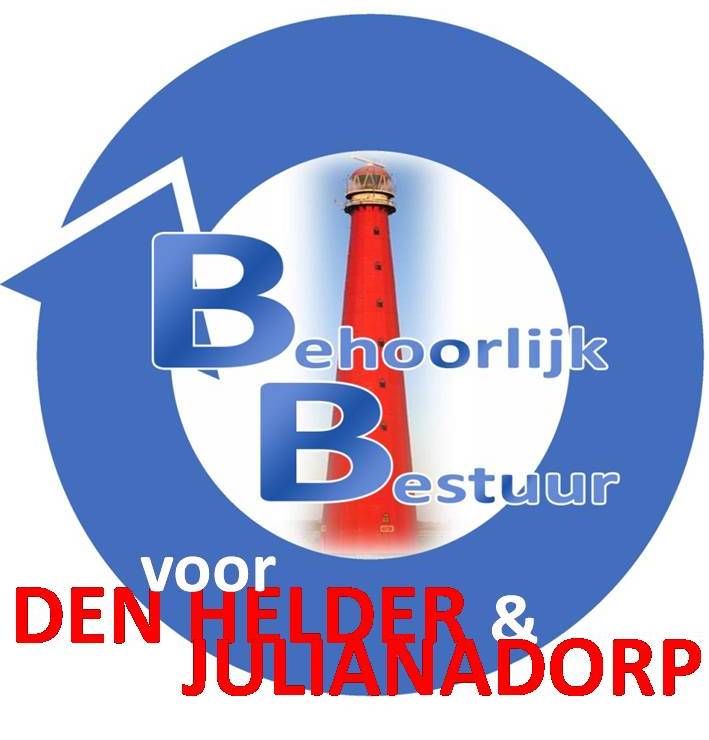 Schriftelijke vragen van Behoorlijk Bestuur voor Den Helder & Julianadorp omtrent vertrek speelparadijs Ballorig, conform art. 36 Reglement van Orde.							Den Helder 20 februari, 2021Geacht College van Burgemeester en Wethouders,Het kranten artikel in de zaterdagkrant van het Noordhollands Dagblad van 20 februari 2021 trok onze aandacht “Nooit meer in de ballenbak van Ballorig. Speelparadijs verdwijnt uit Den Helder: ’In de winter is het er te koud, ’s zomers te heet’Hieronder halen wij enkele citaten uit dit krantenartikel voor u aan:“Het speelparadijs Ballorig vertrekt na ruim zeventien jaar van de Oude Rijkswerf.Ballorig - onder meer bekend van de kolossale ballenbak - was het liefst in de voormalige scheepsloods van Gebouw 51 doorgegaan, maar directeur Jeroen Horbach stelde voor een nieuwe huurperiode wel een aantal voorwaarden. ,,Dat had met de kwaliteit van het pand te maken. Het speelplezier voor de kinderen kwam door de klimatologische omstandigheden in het geding. Het gebouw op Willemsoord is oud en voldeed niet meer aan de eisen die wij stellen. In de winter was het er ijskoud en hielden de kinderen hun jas aan als ze gingen spelen. ’s Zomers was het bij mooi weer veel te warm en was het door de hitte die binnen bleef hangen onverantwoord om te komen.’’Erfgoedstatus
Horbach legde de eisen op tafel bij Willemsoord BV, maar hoorde van directeur Hans Broekmeulen dat er niet veel mogelijk was. ,,Willemsoord heeft een erfgoedstatus en dat betekent dat er eigenlijk niets gedaan mocht worden. We wilden bijvoorbeeld een verlaagd plafond om het voor de kinderen wat comfortabeler te maken, maar dat kon gewoon niet. 

Het voelde voor ons niet oké om in deze hoedanigheid door te gaan. Wij krijgen het op onze dak als er kinderen na een bezoek aan Ballorig snipverkouden worden.’’ Einde citaatMet stijgende verbazing heeft de fractie van Behoorlijk Bestuur voor Den Helder & Julianadorp dit artikel gelezen en hebben voor u de volgende vragen:Was u als College al eerder op de hoogte gesteld van het mogelijke vertrek van Kinderparadijs Ballorig?Zo ja, wanneer bent u hierover in kennis gesteld?Zo nee waarom niet?Heeft Dhr. Broekmeulen met u contact gezocht over het probleem van de klimatologische omstandigheden welke in het artikel aangehaald worden?Zo ja wat was uw advies naar Dhr. Broekmeulen?Zo nee, waarom bent u als college van B&W hierover niet geïnformeerd?Wanneer u wel op de hoogte was, heeft u een poging ondernomen het probleem voor deze ondernemer op te lossen?
> zo ja welke acties zijn dat geweest?Zo nee waarom niet?De fractie van Behoorlijk Bestuur voor Den Helder & Julianadorp kan zich niet geheel van de indruk ontrekken dat er binnen onze gemeente met meerdere maten wordt gemeten.Willemsoord BV geeft in het artikel aan dat Willemsoord een erfgoedstatus heeft en dat er daardoor niets aan het probleem gedaan kan worden. Hoe kan het zo zijn dat aan de ene kant een belangrijke ondernemer op Willemsoord vertrekt omdat de erfgoedstatus een beperking oplevert en u als college met uw coalitie wel met deze zelfde erfgoedstatus twee panden, kan, gaat en zal aanpassen om uw stadhuisplan daar te realiseren?Kan u onze fractie maar zeker de inwoners van onze gemeente en hun (klein)kinderen uitleggen hoe dit met elkaar te rijmen valt?Is het volgens u echt niet mogelijk om een inpandig systeem te plaatsen die het gebouw zelf niet zou beroeren maar wel een beter speel klimaat had kunnen bevorderen zodat een belangrijk overdekte attractie voor onze inwoners en toeristen behouden zou blijven?
> Heeft Willemsoord BV deze mogelijke oplossing overwogen en daarnaast met u besproken
Graag onderbouwd beantwoordenBent u bereid om met de ondernemer en Willemsoord BV aan tafel te gaan om te bekijken hoe dit probleem alsnog opgelost kan worden?Heeft u wellicht een ander gebouw of pand welke voor deze ondernemer wel geschikt of geschikt kan worden gemaakt?Wat bent u van plan te doen om het vertrek van de deze ondernemer te voorkomen en terug te draaien?
Namens de fractie van Behoorlijk Bestuur voor Den Helder & Julianadorp
Sylvia HamerslagBijsluiter
Met ingang van 27 november 2020 heeft Behoorlijk Bestuur voor Den Helder & Julianadorp besloten tot het moment dat het college van Burgemeester en Wethouders zich houden aan de gemeentewet en de nota actieve en passieve informatieplicht bij alle schriftelijke vragen, het vragenkwartier en een oproep ter interpellatie onderstaande bijsluiter met de stukken mee te zenden. De actieve informatieplicht is in de Gemeentewet opgenomen in de artikelen 169 leden 2 en 4 en 180 lid 2. Kort samengevat: het college en de burgemeestergeven de raad alle inlichtingen die de raad voor de uitoefening van zijn taak nodig heeft.Wij verwijzen dan ook graag naar de citaten uit de nota passieve en actieve informatieplicht.

 Daarbij verwijzen wij u naar onderstaand citaat uit de nota op blz. 7:Raadsleden hebben het recht om de niet-openbare collegebesluiten met bijbehorende besluiten in te zien. Deze lijsten zijn weliswaar in het kader van de Wet openbaarheid van bestuur niet openbaar, maar deze wet regelt zoals eerder aangegeven niet de relatie tussen bestuursorganen onderling maar de relatie tussen bestuursorgaan en (individuele) burger. Ook de niet-openbare lijsten zouden derhalve ter beschikking van de raadsleden moeten worden gesteld, zij het onder geheimhoudingTevens verwijzen wij ook graag naar pagina 10 van de nota:Passieve informatieplicht De passieve informatieplicht behelst het op verzoek van een raadslid verstrekken van inlichtingen. Zoals reeds eerder is aangegeven is een belangrijk uitgangspunt daarbij dat raadsleden nooit een beroep hoeven te doen op de Wet openbaarheid bestuur om de gewenste informatie te ontvangen.Inlichtingen als bedoeld in artikel 169 lid 4 van de Gemeentewet. Dit zijn inlichtingen over: - privaatrechtelijke rechtshandelingen; - rechtsgedingen; - bezwaarprocedures of administratieve beroepsprocedures of handelingen ter voorbereiding daarop; - voorbereiding van civiele verdediging; - instellen, afschaffen of veranderen van jaarmarkten of gewone marktdagen. Het college verstrekt deze inlichtingen indien de raad daarom verzoekt (of indien de uitoefening van deze bevoegdheden ingrijpende gevolgen kan hebben voor de gemeente) 